I.KUPNÍ SMLOUVASmluvní stranyDomov Kamélie Křižanov, příspěvková organizaceadresa :	Křižanov, Zámek 1, 594 51zastoupený :	Mgr. Silvie Tomšíková, ředitelkaIČO:	71184473Peněžní ústav	Číslo účtu :	Zapsaný v obchodním rejstříku vedeným Krajským soudem v Brně, oddíl Pr. Vložka č. 1439
(dále jen objednatel)REPO-RECK spol. s r.o.,adresa :	Jablůnka 239, 756 23 Jablůnkazastoupený:	Lukáš Hajný-jednatelIČO:	47678089Peněžní ústav	Číslo účtu :	Zapsaný v obchodním rejstříku vedeným Krajským soudem v Ostravě, oddíl C vložka č. 4190(dále jen dodavatel)II.Předmět plnění:MOTOmed loop.la, včetně příslušenství dle nabídky ZAK-19101 ze dne 23. 9. 2019III.Místo plnění:MOTOmed loop.la, včetně příslušenství dle nabídky bude dodán na adresu Na Zahrádkách 575, Křižanov,
úhrada faktury bude provedena po dodání výrobku..Kupní cena:Závěrečná ujednáníTato smlouva je vyhotovena ve dvou vyhotoveních, z nichž každá strana obdrží jedno vyhotovení.Právní vztahy mezi smluvními stranami, které nejsou upraveny touto smlouvou se řídí Občanským
zákoníkem č. 89/2012 Sb, v platném znění.Záruční lhůta na objednané zboží je 2 roky.Tato smlouva nabývá platnosti dnem podpisu a účinnosti dnem uveřejnění v registru smluv.
Dodavatel výslovně souhlasí se zveřejněním celého textu této smlouvy v registru smluv. Smluvní
strany se dohodly, že zákonnou povinnost splní objednavatel.Úhrada za plnění z této smlouvy bude realizována bezhotovostním převodem na účet dodavatele,
který je správcem daně (finančním úřadem) zveřejněn způsobem umožňujícím dálkový přístup ve
smyslu ustanovení § 98 zákona č. 235/2004 Sb. o dani z přidané hodnoty, ve znění pozdějších
předpisů (dále jen „zákon o DPH“).Pokud se po dobu účinnosti této smlouvy dodavatel stane nespolehlivým plátcem ve smyslu
ustanovení § 106a zákona o DPH, smluvní strany se dohodly, že objednavatel uhradí DPH za
zdanitelné plnění přímo příslušnému správci daně. Objednavatelem takto provedená úhrada je
považována za uhrazení příslušné části smluvní ceny rovnající se výši DPH fakturované dodavateli.                                 V Křižanově dne 23.10.2019                                              V Jablůnce 21.10.2019                                                Objednatel                                                                      Dodavatel 2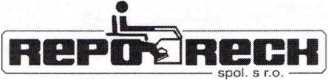 Nabídka ZAK-19101Číslo dokladu:	ZAK-19101Referent:	Datum                                            23.9.2019Datum platnosti:                            23.9.2019Dodavatel:	REPO-RECK spol. s r.o.Jablůnka 239
756 23 JablůnkaIČ: 47678089, DIČ: CZ47678089
KOS v Ostravě oddíl C vložka 4190
tel: e-mail: 
Internet: Platební údaje:	Způsob úhrady:	Bankovním	převodemPožadovaná záloha: 0,00 Kč
Úrok:	0Splatnost dní:	30Měna:	CZKOdběratel:	Domov Kamélie Křižanovpříspěvková organizaceZámek 1594 51 KřižanovIČ: 71184473. DIČ: CZ71184473
tel: 556 543 401Obchodní údaje:
Doprava:Vystavil:Strana 1 z 1Převzal doklad/zboží:Icena bez DPH118 152,-KčDPH 21%24 811,92KčNejvýše přípustná cena vč. DPH142 963,92-KčPopisČísloMnožstvíCena za jedn.Cena bez DPHDPHCena celkemMOTOmed loop.la - pro
procvičnování dolních a horních
končetin - základní jednotka260.0301 Ks99 225,0099 225,0021%20 837.25120 062,25Vodidla pro dolní končetiny s
opěrkou pro lýtka dezinfikovatelné -
pár303.0001 Pár4 725,004 725,0021%992,255 717,25Manžeta sloužící upevnění ruky 1 ks 562.000Manžeta sloužící upevnění ruky 1 ks 562.0002 Ks1 269,002 538,0021%532,983 070,98Zařízení pro fixaci nártů
"QuickFix" - pár265.0041 Ks11 664,0011 664,0021%2 449,4414 113,44Celkem:5 mj118 152,0024 811,92142 963,92Zaokrouhlení:0,08 KčCelkem:142 964,00 Kč